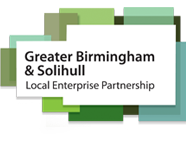 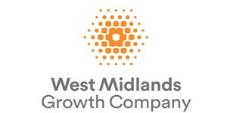 IntroductionThe Intelligent Transport Systems World Congress is the leading event in the field of intelligent mobility and is held annually, rotating between Europe, Asia/Pacific, and the Americas. The West Midlands region are bidding for the event in 2027. This will highlight the transformation the West Midlands has undergone including the successful Coventry of City Culture and Commonwealth Games. Our region includes our new Sprint bus rapid transit system, Midland Metro extensions, 5G, Connected and autonomous vehicles and the first Future Mobility Zone in the UK.  It is also an excellent opportunity to promote the UK.The Birmingham bid represents a once in a generation opportunity to return the event to the UK, as it was last held in London in 2006. We have extensive support from the NEC Group as host venue and from the Department for Transport and Industry bodies ITS UK as well as local support from the West Midlands Combined Authority, Local Councils and West Midlands Growth Company.We believe that we have a strong chance to secure the World Congress, due to the excellent ITS and future mobility work being undertaken here in the West Midlands and more widely in the UK. It is important that visitors have a stress-free experience that delights them and is memorable in a positive way. We can achieve this by hosting the Congress at the world class venue of the NEC and nearby Resorts World.Vital to the success of our bid is showing that we have sufficient support within the Industry in the UK along with commitment to sponsor to show we have the financial backing to make the event a success and a true reflection of the excellent work being carried out in the UK. 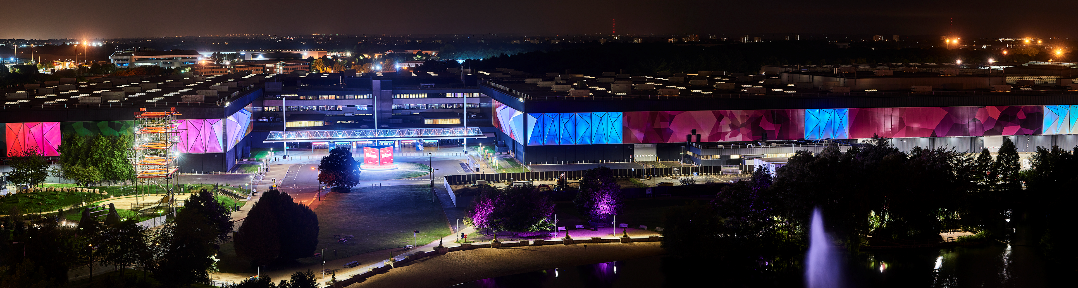 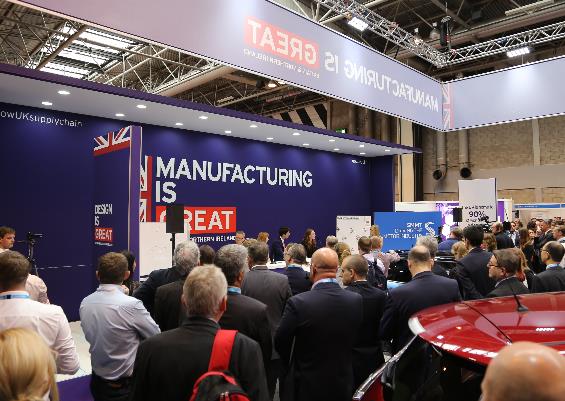 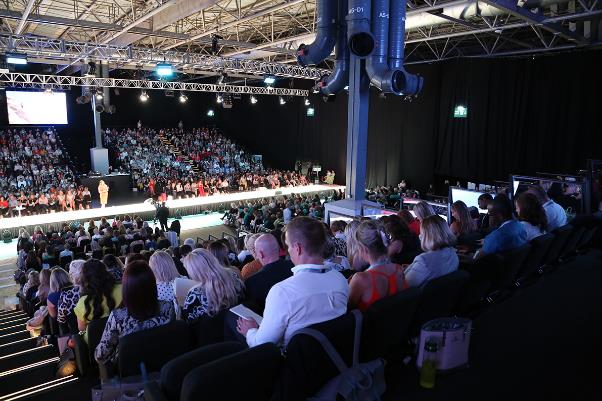 Overview of the Birmingham EventWe are still developing the theme for the Congress; our working title is “Future transport, made real” with a programme that balances insight on how to best use existing technologies against practical experience and policies. The event will be world leading including:15,000+ global leaders from 150 countries including technology providers, consultants, contractors, local and national governments and industry associations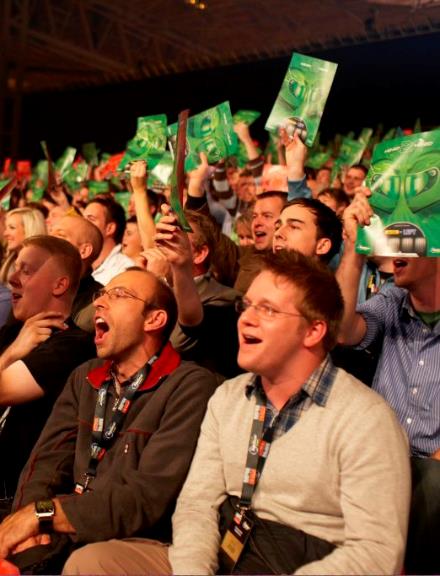 Five day conference35,000m2+ exhibition including start-up packagesPotential for indoor vehicle demonstration area of 25,000m2  based on sponsorship20+ technical tours of key technology developments in the region including National Highways Control Centre, WMG at University of Warwick, Jaguar Land Rover and Horiba MIRAOpportunities for outdoor vehicle and technology demonstrations around NEC / Birmingham Airport / Resorts World Campus including connected and autonomous vehiclesGala dinner attracting 700 delegatesVIP dinner with over 200 senior leaders from the ITS industry Young professional development forumFringe events from ITS Associations, solution providers and local / national government5G connectivityA commercial focus for the event to encourage commercial opportunities and foster relationships at the event supported by UK Department of International Trade and Innovate UKSupport and SponsorshipOnce we are the confirmed host for the World Congress, we will develop sponsorship packages in conjunction with ERTICO. These will cover a range of sponsorship values and opportunities to promote your brand and derive commercial value, target key customers and build relationships. At this stage, we are looking for organisations to commit a level of sponsorship. Those that do commit early will have a golden opportunity to shape a package to their needs. We anticipate four sponsorship opportunities: Sponsor benefits for all packages include:Logo at Opening CeremonyLogo at Closing CeremonyGala Dinner / VIP Dinner: logoLogo on media during event / sessionsCompany profile in programme VIP Lounge passesVIP Dinner invitationsGala Dinner invitationsFirst option to organise a demonstration or technical tour at approved locationsDemonstration discountLogo in post congress report sent to all attendeesITS World Congress website branded with logoCongress App – Listed in Sponsor SectionRegistration area branded with logo and/or other marketing materialCompany logo included in the Exhibition Guide Social media promotion by ITS UK, media partners (and international partners) on Twitter and LinkedInDigital promotion leading up to the congress via Newspapers, and ITS UK NewslettersKey sponsors would be invited to present and exhibit at events we organise to promote the Birmingham Congress in the run up to 2027.  Sponsorships packages are subject to confirmation once the Congress is awarded. There will also be opportunities for bespoke sponsorship of individual items such as VIP cars and shuttles. As well as financial commitments to sponsor, we are welcome discussion on provision of in-kind contributions that minimise our costs, such as provision of shuttle services, 5G/ Wii, provision of staff resources, supporting indoor demonstration area.Deadline for submission of the bid is 14th November 2022 and we would need commitment of support in writing for the end of October 2022.Appendix 1: Indicative Sponsorship PackagesTo pledge your support and to discuss sponsorship opportunitiesTo pledge your support and to discuss sponsorship opportunitiesContactsChris LaneHead of Transport InnovationChris.lane@tfwm.org.uk+44 (0)121 214 7022+44 (0)7901 513152Katie Miller-CrollaProject Administrator- Innovation Projects TeamKatie.Miller-Crolla@tfwm.org.uk+44 (0)121 214 7828BronzeSilverGoldPlatinumLogo at Opening CeremonyXXXXLogo at Closing CeremonyXXXXDiscounts at demonstrationSpeaking Slot – Plenary sessionXSpeaking Slot – Executive sessionXXGala Dinner / VIP Dinner: logoXXXXPartner of the ITS SummitXPartner of the VIP DinnerXPartner of the ITS SummitXLogo on media during event / sessionsXXXXLogo on congress bagsXXDelegate bag insertsXXCompany profile in programme XXXXAdvertisement in programmeHalf pageFull pageDouble pageVIP Lounge passes2246VIP Dinner invitations1234Gala Dinner invitations1234Free delegate registrations1234Access to dedicated meeting roomXFirst option to organise a demonstration or technical tour at approved locationsXX10% Exhibition discount<9m2<18m2<36m220% Demonstration discountXXXXTestimonial video on official websiteXXLogo in post congress report sent to all attendeesXXXXITS World Congress website branded with logoXXXXCongress App – Listed in Sponsor SectionXXXXRegistration area branded with logo and/or other marketing materialXXXXCompany logo included in the Exhibition Guide XXXXSocial media promotion by ITS UK, media partners (and international partners) on Twitter and LinkedInXXXXDigital promotion leading up to the congress via Newspapers, and ITS UK Newsletters XXXX